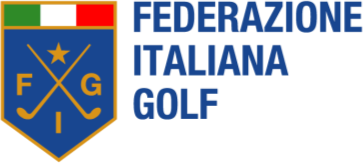 INFORMATION PURSUANT TO ARTICLES 13 AND 14 OF EU REGULATION 2016/679 (GDPR)Dear All,As foreseen by article 13 and 14 of the GDPR, we hereby inform you that the Italian Golf Federation (hereinafter “Federation”) - Data Controller – shall process for the purpose indicated here below the personal data you gave us as parental authority of the underage subject and the data of the underage subject given at the moment of enrolment to the Gara Nazionale /Campionati /Trofeo giovanilefederale		which will be held at 	 to	or acquired during this competition.In particular, the Federation shall process the following personal data:from 	Personal and identification data of the athlete and underage athlete subject (name and surname, date and place of birth, tax number, address).Personal data of the parental authority (name and surname, date and place of birth, e-mail address);Photos and videos made during the event.Legal basis and purpose of the processing.The processing of the data indicated in letter a) and b) is based on the will to enrol in the aforementioned Championship and is aimed at managing the participation to the sport event and comply with the relevant organisational and administrative provisions;The processing of the data indicated in letter c) is based on the legitimate interest of the Federation in the pursuit of its institutional purposes (see art. 6 lett. b), c) and f) of the GDPR) and is aimed, by way of example and not exhaustive, at making, collecting and disseminating photographic footage and images concerning the minor whether these are related to internal institutional activities (e.g. ceremonies, federal announcements or initiatives, however named, connected or related to the pursuit of institutional purposes and the promotion of federal activities) and/or to sports competitions or other activities organized by the Federation, through any means of communication, such as by way of example: institutional website magazines, newspapers, TV, internet, brochures, social.Processing methodsThe processing is made by the Federation’s personnel also via electronic means as indicated in article 4 n. 2) of the GDPR, i.e.: the processing of personal data may foresee data collection, registration, organisation, view, processing, amendment, selection, extraction, comparison, use, interconnection, blocking, communication, erasure and destruction.Mandatory nature of the provision3.1 Data provision for the purposes indicated above is compulsory to participate to the sport event. Refusal to supply the data above shall make your enrolment in the sport event impossible.Data recipientsThe Federation shall communicate the personal data of the underage subject to:all those official subjects who need to have these data to achieve the aforementioned goals.the subjects appointed to process the data above for mere official purposes and to promote golf. The list of these subjects is available in the Federation’s offices.Access to your data is also allowed to the Federation’s personnel in charge of the aforementioned goals, duly authorised and instructed for processing your data.Transfer of data abroad.Personal data are stored in servers located in Italy.Nonetheless, if deemed necessary, the Controller may transfer the data also out of the EU. In this case, the Controller hereby guarantees the transfer of the data out of the EU shall be made in compliance with all applicable law provisions with particular reference to those indicated in Chapter V of the GDPR.Data retention periodThe data will be stored for entire period of 5 years.Data update checks to verify they are in line with the purpose of their collection and processing shall be performed on a regular basis.Data ControllerItalian Golf FederationViale Tiziano, 74 - 00196 Rome privacy@federgolf.itTel: 06 3231825Data Protection OfficerYou can contact the Data Protection Officer appointed by the Controller at dpo@federgolf.itRights of the data subjectYou have the right to know about your data at any time; know how they have been obtained, verify they are correct, complete, updated and well stored, ask their rectification or erasure, in compliance with articles 16 and 17 of the GDPR. Moreover, you have the right to receive the data the controller has obtained from you and processed following your consent in a structured and commonly used format, readable by any automated device and to withdraw your consent to data processing.As foreseen by article 21 of the GDPR, you have the right to oppose the processing of part or all data for reasons linked to your particular situation. These rights can be exercised via specific appeal – also, if you wish, by using the form issued by the Italian data protection Authority, which you can download from www.garanteprivacy.it – to be sent via registered letter or email to the data controller. You also have the right to file a complaint to the Italian data protection Authority.Rome, 22 April 2024The Data ControllerItalian Golf FederationAUTHORISEthe Federation to take photos and/or shoot videos of the underage subject during the aforementioned sport event and to show these images and/or videos on the Federation’s official and social channels as well as to authorise 3MIND s.r.l.s to broadcast also on its websites the audio-video elements for promotional activities similar to those of the Federation’s mission.This authorisation does not allow the use of the images in situations that may endanger the personal dignity and honour, and, however, for uses and/or purposes different from those indicated here above. The undersigned confirm they have nothing to claim on the above and to waive irrevocably any right, action or claim linked to the authorisation above.Place and date_______________                                       Name and Surename_____________________________ The Atlete’s signature _________	 Name and Surename_____________________________The mother’s signature _ _______	 Name and Surename______________________________The Father’s signature _ 	______